Elezione del/della Segretario/a Regionale FVG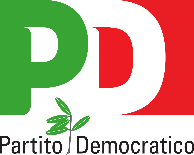 LISTA……………………………………………………………………………….A SOSTEGNO DEL/DELLA CANDIDATO/A………………………………………………..In ciascuna circoscrizione possono essere presentate una o più liste collegate a ciascun candidato/a alla segreteria regionale. Sono ammesse le liste presenti in almeno la metà delle Federazioni. Le liste devono essere sottoscritte, in ciascuna circoscrizione, da almeno 60 iscritti e sino a un massimo di 150 iscritti presenti nell’anagrafe certificata 2022 o da nuovi iscritti 2023 entro il 21 agosto 2023. Si può sottoscrivere una sola lista per circoscrizione [ART. 6 COMMA 4 DEL REGOLAMENTO PER L’ELEZIONE DEL SEGRETARIO E DELL’ASSEMBLEA REGIONALE DEL PD DEL FVG]Le liste presentate devono rispettare l’alternanza di genere, pena la nullità della lista, e dovranno essere composte da un numero massimo di candidati pari al totale degli eletti nel collegio medesimo. [ART. 6 COMMA 5 DEL REGOLAMENTO PER L’ELEZIONE DEL SEGRETARIO E DELL’ASSEMBLEA REGIONALE DEL PD DEL FVG]FEDERAZIONE DI UDINEFIRME A SOSTEGNO DELLA LISTA……………………………………………………………………… COLLEGATA AL/ALLA CANDIDATO/A………………………………………………………………..NOME E COGNOMECELLULAREMAIL1234567891011121314151617181920212223242526272829 303132333435363738394041424344454647484950511NOME E COGNOMENOME CIRCOLOFIRMA12NOME E COGNOMENOME CIRCOLOFIRMA23NOME E COGNOMENOME CIRCOLOFIRMA34NOME E COGNOMENOME CIRCOLOFIRMA45NOME E COGNOMENOME CIRCOLOFIRMA56NOME E COGNOMENOME CIRCOLOFIRMA67NOME E COGNOMENOME CIRCOLOFIRMA78NOME E COGNOMENOME CIRCOLOFIRMA89NOME E COGNOMENOME CIRCOLOFIRMA910NOME E COGNOMENOME CIRCOLOFIRMA1011NOME E COGNOMENOME CIRCOLOFIRMA1112NOME E COGNOMENOME CIRCOLOFIRMA1213NOME E COGNOMENOME CIRCOLOFIRMA1314NOME E COGNOMENOME CIRCOLOFIRMA1415NOME E COGNOMENOME CIRCOLOFIRMA1516NOME E COGNOMENOME CIRCOLOFIRMA1617NOME E COGNOMENOME CIRCOLOFIRMA1718NOME E COGNOMENOME CIRCOLOFIRMA1819NOME E COGNOMENOME CIRCOLOFIRMA1920NOME E COGNOMENOME CIRCOLOFIRMA2021NOME E COGNOMENOME CIRCOLOFIRMA2122NOME E COGNOMENOME CIRCOLOFIRMA2223NOME E COGNOMENOME CIRCOLOFIRMA2324NOME E COGNOMENOME CIRCOLOFIRMA2425NOME E COGNOMENOME CIRCOLOFIRMA2526NOME E COGNOMENOME CIRCOLOFIRMA2627NOME E COGNOMENOME CIRCOLOFIRMA2728NOME E COGNOMENOME CIRCOLOFIRMA2829NOME E COGNOMENOME CIRCOLOFIRMA2930NOME E COGNOMENOME CIRCOLOFIRMA3031NOME E COGNOMENOME CIRCOLOFIRMA3132NOME E COGNOMENOME CIRCOLOFIRMA3233NOME E COGNOMENOME CIRCOLOFIRMA3334NOME E COGNOMENOME CIRCOLOFIRMA3435NOME E COGNOMENOME CIRCOLOFIRMA3536NOME E COGNOMENOME CIRCOLOFIRMA3637NOME E COGNOMENOME CIRCOLOFIRMA3738NOME E COGNOMENOME CIRCOLOFIRMA3839NOME E COGNOMENOME CIRCOLOFIRMA3940NOME E COGNOMENOME CIRCOLOFIRMA4041NOME E COGNOMENOME CIRCOLOFIRMA4142NOME E COGNOMENOME CIRCOLOFIRMA42